Кулунду айыл аймагынын айылдык Кеңешинин VII чакырылышынынкезектеги 8-сессиясынын отурумунун№8/2-ТОКТОМУКулунду айылы 							          03-март 2022-жыл“Кулунду айыл Өкмөтүнүн өзгөчө макам аталган айылдарды салыктардан бошотуу жөнүндө”Кулунду айыл аймагынын айылдык Кеңешинин VII чакырылышынын кезектеги         8-сессиясынын отуруму күн тартибиндеги маселелерди карап жана талкуулап, Кыргыз Республикасынын “Салыктардан бошотуу жөнүндөгү” жаңы Салык кодексинин                  412-беренесинин негизиндеТОКТОМ КЫЛАТ:Кулунду айыл өкмөтүнүн өзгөчө макам ат алган айылдар боюнча (Максат, Интернационал, Раззаков, Ак-Арык айылдары жана Сада, Майты, Кайрагач участкалары) жаңы Салык кодексинин “Жергиликтүү өз алдынча башкаруу органдарынын укуктары жөнүндөгү” 412-беренесинин негизинде төмөнкү  салыктардан бошотулсун:В) Ушул кодекстин 183-беренесинде белгиленген салык салууга тийиш болгон өнөр жай ишинин преференциялык түрлөрүнө кирген ишканалар үчүн имараттарга, курулмаларга жана жайларга мүлк салыгын жана калктуу конуштардын жерлерине жана айыл чарба багытындагы эмес жерлерге мүлк салыгын төлөөдөн;Г) Чек арага чектеш преференциялык калктуу конуштарда катталган жана ишин жүзөгө ашырган салык төлөөчүлөр үчүн жер участокторуна жана турак эмес имараттарга жана курулмаларга жана жайларга мүлк салыгын төлөөдөн толук бошотулсун.Токтомдун  аткарылышы Кулунду айыл аймагынын башчысы Ө. К. Ташбалтаевге  милдеттендирилсин. Ушул токтомду аткарууну көзөмөлдөө жагы Кулунду айылдык Кеңешинин Финансы, экономика жана бюджет боюнча туруктуу комиссиясына тапшырылсын.   Кулунду айылдык Кеңешинин төрагасы:				Ш. Н. ОрозалиевКулунду айыл аймагынын айылдык Кеңешинин VII чакырылышынынкезектеги 8-сессиясынын отурумунун№8/3-ТОКТОМУ Кулунду айылы 								03-март 2022-жыл“Кулунду айыл аймагындагы     Кулунду-Коммуналдык муниципалдык ишканасына жергиликтүү бюджеттен акча бөлүп берүү жөнүндө”Кулунду айыл аймагынын айылдык Кеңешинин VII чакырылышынын кезектеги       8-сессиясынын отуруму күн тартибиндеги маселелерди карап жана талкуулапТОКТОМ КЫЛАТ:Кулунду айыл аймагындагы Кулунду-Коммуналдык муниципалдык ишканасынын башчысынын сураныч катынын негизинде Кулунду айыл өкмөтүнүн жергиликтүү бюджетинин эсебинен субсидия катарында 300,0 (үч жүз миң) сом бөлүнүп берилсин. Токтомдун  аткарылышы Кулунду айыл аймагынын финансы-экономика бөлүмүнүн башчысына милдеттендирилсин.Ушул токтомду аткарууну көзөмөлдөө жагы өзүмө калтырылсын.Кулунду айылдык Кеңешинин төрагасы:			   	 Ш. Н. ОрозалиевКулунду айыл аймагынын айылдык Кеңешинин VII чакырылышынынкезектеги 8-сессиясынын отурумунун№8/4-ТОКТОМУ Кулунду айылы 								03-март 2022-жыл“Кулунду айыл аймагынын айыл чарба багытындагы бир категориядан экинчи категорияга которуу (трансформация)  жөнүндө”Кулунду айылдык Кеңешинин VII чакырылышынын депутаттары кезектеги                  8-сессиянын отурумунда күн тартибиндеги маселелерди карап жана талкуулап, Кулунду айыл аймагынын Майты участкасынын мамлекеттик фондунун кайрак айдоо жерлерин экосистеманы жаңыртуу, элди экономикалык жактан жеңилдетүү максатында Кыргыз Республикасынын 2013-жылдын 15-июнундагы №145-токтомунун мыйзамына, Кыргыз Республикасынын Өкмөтүнүн 2014-жылдын 19-мартындагы №169 “Жер участокторун которуу (Трансформациялоо) тартиби” жөнүндөгү убактылуу Жобого ылайык ТОКТОМ КЫЛАТ:Максат айылынын түштүк тарабында жайгашкан №6 контрунан 60 га жайыт жердин максаттык багытын өзгөртүп, бак категориясына которуу жана логистикалык борбор курууга макулдук берилсин.Кулунду айыл аймагынын Майты участкасынын мамлекеттик фондунун кайрак айдоо жерлерин экосистеманы жаңыртуу, элди экономикалык жактан жеңилдетүү максатында Кыргыз Республикасынын 2013-жылдын 15-июнундагы №145-токтомунун мыйзамына, Кыргыз Республикасынын Өкмөтүнүн 2014-жылдын 19-мартындагы №169 “Жер участокторун которуу (Трансформациялоо) тартиби” жөнүндөгү убактылуу Жобого ылайык Кулунду айыл Өкмөтүнө караштуу Майты участкасындагы айыл чарба жерлеринин мамлекеттик фондунун кайрак-айдоо жеринин №17-контрунан 8,50 га, №15 контрунан 11,00 га, №21-контрунан 4,20 га, №11-контрунан 13,90 га, №30-контрунан 3,70 га, №29-контрунан 16,80 га, №25-контрунан 69,9 га жалпы 128,0 га айыл чарба багытындагы мамлекеттик фондунун кайрак-айдоо жерлер категориясынан көп жылдык бак-дарак ээлеген жерлердин эсебине которууга (трансформациялоого) макулдук берилсин.Токтомдун аткарылышы Кулунду айыл аймагынын башчысы Ө. К. Ташбалтаевге милдеттендирилсин.Ушул токтомду аткарууну көзөмөлдөө жагы Кулунду айылдык Кеңешинин Жер, агрардык жана муниципалдык менчик боюнча туруктуу комиссиясына тапшырылсын.Кулунду айылдык Кеңешинин төрагасы:				Ш. Н. ОрозалиевКулунду айыл аймагынын айылдык Кеңешинин VII чакырылышынынкезектеги 8-сессиясынын отурумунун№8/5-ТОКТОМУ Кулунду айылы 								03-март 2022-жыл“Жер тилкесин сатуу жөнүндө”Кулунду айыл аймагынын айылдык Кеңешинин VII чакырылышынын кезектеги        8-сессиясынын отуруму күн тартибиндеги маселелерди карап жана талкуулапТОКТОМ КЫЛАТ:Кулунду айыл аймагындагы Кулунду айылынын борбордук базарында жайгашкан       65 м2 курулуш астындагы жер тилкесин сатууга макулдук берилсин.Токтомдун аткарылышы Кулунду айыл аймагынын башчысы Ө. К. Ташбалтаевге милдеттендирилсин.Бул токтомдун аткарылышын көзөмөлдөө жагын өзүмө калтырам.Кулунду айылдык Кеңешинин төрагасы:			Ш. Н. ОрозалиевКулунду айыл аймагынын айылдык Кеңешинин VII чакырылышынынкезектеги 8-сессиясынын отурумунун№8/7-ТОКТОМУ Кулунду айылы 								03-март 2022-жыл“Кулунду айыл аймагынын Раззаков айылындагы Үй-бүлөлүк даарыгерлер тобун куруу үчүн бак-дарактарды кыйууга уруксат берүү  жөнүндө”Кулунду айыл аймагынын айылдык Кеңешинин VII чакырылышынын кезектеги       8-сессиясынын отуруму күн тартибиндеги маселелерди карап жана талкуулапТОКТОМ КЫЛАТ:Раззаков айылындагы Үй-бүлөлүк дарыгерлер тобунун имаратын жаңыдан куруу үчүн ошол жердеги бак-дарактарды кыйууга уруксат берилсин.Токтомдун аткарылышы Кулунду айыл аймагынын башчысы Ө. Ташбалтаевге милдеттендирилсин.Бул токтомдун аткарылышын көзөмөлдөө жагын өзүмө калтырам.Кулунду айылдык Кеңешинин төрагасы:	   		Ш. Н. ОрозалиевКулунду айыл аймагынын айылдык Кеңешинин VII чакырылышынынкезектеги 8-сессиясынын отурумунун№8/6-ТОКТОМУ Кулунду айылы 								03-март 2022-жыл“Кулунду айылдык Кеңешинин туруктуу          комиссияларына мүчөлөрдү бекитүү жөнүндө”Кулунду айыл аймагынын айылдык Кеңешинин VII чакырылышынын кезектеги       8-сессиясынын отуруму күн тартибиндеги маселелерди карап жана талкуулапТОКТОМ КЫЛАТ:Социалдык маселелер жана жаштар менен иштөө комиссиясына мүчө депутат                Н. Пусуров жана Жер, агрардык жана муниципалдык менчик боюнча туруктуу комиссиясына Ж. Артык уулу мүчө болуп кабыл алынсын.Токтомдун аткарылышы Кулунду айылдык Кеңешинин жооптуу катчысына милдеттендирилсин.Бул токтомдун аткарылышын көзөмөлдөө жагын өзүмө калтырам.     Кулунду айылдык Кеңешинин төрагасы:				     Ш. Н. ОрозалиевКулунду айыл аймагынын айылдык Кеңешинин VII чакырылышынын                  кезектеги 8-сессиясынын отурумунун№8/1-ТОКТОМУ Кулунду айылы 							                         03-март 2022-жыл“Кулунду айыл аймагынын 2021-жылга жергиликтүү бюджетинин аткарылышы жана 2022-жылдын бюджетин бекитүү жөнүндө”         Кулунду айыл аймагынын  2021-жылга такталган бюджетинин киреше жана чыгаша бөлүгүнүн аткарылышы жана 2022-жылдарга берилген контролдук цифра боюнча Кулунду айыл Өкмөтүнүн Финансы-Экономика бөлүмүнүн башчысы И. Алимбаевдин Кулунду айылдык Кеңешинин  Финансы, экономика жана бюджет боюнча туруктуу комиссиясынын төрагасы Н. Ташматовдун билдирүүсүн угуп, Кулунду айыл Өкмөтүнүн 2022-жергиликтүү бюджети 2022-2024-жылдарга болжолу “Кыргыз Республикасынын 2022-жылга республикалык бюджети жана 2022-2024-жылдарга болжолу жөнүндө”, “Кыргыз Республикасынын Жергиликтүү өз алдынча башкаруу жөнүндө” мыйзамдарынын жана Кыргыз Республикасынын Бюджеттик Кодексинин негизинде түзүлгөдүгүн белгилеп, жогорудагылардын негизинде  Кулунду айылдык Кеңешинин VII чакырылышынын депутаттары кезектеги 8-сессиясынын отурумунда күн тартибиндеги маселелерди карап жана талкуулапТОКТОМ КЫЛАТ:Кулунду айыл Өкмөтүнүн 2021-жылга кабыл алынган жергиликтүү бюджетине жыл ичиндеги өзгөрүүлөр жана толуктоолор менен жалпы жыл ичиндеги бюджет атайын каражаттарды кошкондо 42805,6 (кырк эки млн сегиз жүз беш миң алты жүз) сом эсебиндеги кирешеси жана 42558,2  (кырк эки млн беш жүз элүү сегиз миң эки жүз) сом чыгашалары №1- №2- тиркемеге ылайык бекитилсин.Кулунду айыл Өкмөтүнүн 2022-жылга жергиликтүү бюджетинин киреше жана чыгашалары 30821,4 (отуз млн сегиз жүз жыйырма бир миң төрт жүз) сом өлчөмүндө №3- №4-тиркемеге ылайык бекитилсин.Кулунду айыл Өкмөтүнүн атайын эсебиндеги каражаты түшкөн каражаттары Кулунду айыл Өкмөтүнүн атайын каражаттары катары эсептелсин. Киреше жана чыгашалары 156,0  миң (жүз элүү алты миң) сом өлчөмүндө №5-тиркемеге ылайык бекитилсин.2022-жылга Кулунду айыл Өкмөтүнө Кыргыз Республикасынын Финансы министрлиги тарабынан бөлүнгөн 4 837,0 (төрт млн сегиз жүз отуз жети) миң сом теңдештирүү грант №6-тиркемеге ылайык бекитилсин. 2022-жылга Кулунду айыл Өкмөтүнүн жергиликтүү бюджетине чогулуучу салыктардын нормиативдүү өлчөмдөрү №7-тиркемеге ылайык бекитилсин.Кыргыз Республикасынын Финансы министрлигинин Лейлек райондук башкармалыгынын казына бөлүмү аркылуу Кулунду айыл Өкмөтүнүн аймагынан чогулган салыктар, жыйымдар жана атайын каражаттар Кулунду айыл Өкмөтүнүн администрациясына жергиликтүү бюджеттердин кирешелерин көбөйтүү боюнча иш-чараларды үзгүлтүксүз жүргүзүү жагы тапшырлсын.2022-жылга Кулунду айыл Өкмөтүнүн бюджетинин чыгымдарын каржылоо, анын киреше бөлугүнү аткарылышына жараша жүргүзүлө тургандыгы белгиленсин, анын ичинен биринчи кезекте корголуучу статьяларга (Эмгек акы төлөө, социалдык фондго чегерүү) жана коммуналдык кызматтарга, тама-аш, дары-дармекке чыгымдала тургандыгы белгиленсин. “Жергиликтүү өз алдынча башкаруу жана жергиликтүү мамлекеттик администрациясы жөнүндөгү” Кыргыз Республикасынын мыйзамынын негизинде Кулунду айыл Өкмөтүнүн аймагындагы, билим берүү жана айылдык маданият үйлөрү, китепканалар, социалдык коргоо жактан жеңилдиктерге айыл Өкмөтүнүн бюджетинен каралган турак жайларды ремонттоого каржыланганга чейин бардык деффектик актысы комиссиясы аныкталгандан кийин сметанын негизинде каржылансын. 1-январь 2022-жылга бюджеттик каражаттардан калган 2277123,16 т (эки миллион эки жүз жетимиш жети миң бир жүз жыйырма үч сом он алты тыйын ) акча каражаттарынын сметасы №8-тиркемеге ылайык бекитилсин. 1-январь 2022-жылга бюджеттик каражаттардан калган 758340,89 т (жети жүз элүү сегиз миң үч жүз кырк сом сексен тогуз тыйын) акча каражаттарынын сметасы №9-тиркемеге ылайык бекитилсин. Кулунду айыл Өкмөтүнүн 2021-жылга каржыланбай калган чыгымдар 2022-жылга каралган бюджетинин чегинде каралсын.Кулунду айыл Өкмөтүнүн бюджетине өзгөртүүлөр айылдык Кеңештин сессиясында жактырылгандан кийин аткарууга алынары белгиленсин. Кулунду айыл Өкмөтүнүн бюджети боюнча 2022-жылдын 1-январына карата жүргүзүлө турган кассалык накталай акча 50,0 миң (элүү миң) сом суммасында белгиленсин. Кулунду айыл Өкмөтүнүн 2022-жылга каралган бюджети 2022-жылдын 1-январынан баштап ишке киригизилсин.Ушул токтомдун  аткарылышы Кулунду айыл аймагынын башчысы Ө. Ташбалтаевге милдеттендирилсин.Ушул токтомду аткарууну көзөмөлдөө жагы Кулунду айылдык Кеңешинин Финансы, экономика жана бюджет боюнча туруктуу комиссиясына тапшырылсын.   Кулунду айылдык Кеңешинин төрагасы:			                 Ш. Н. ОрозалиевКЫРГЫЗ РЕСПУБЛИКАСЫ 	                                            КЫРГЫЗСКАЯ РЕСПУБЛИКА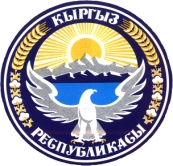           БАТКЕН ОБЛУСУ	                                                            БАТКЕНСКИЙ ОБЛАСТЬ         ЛЕЙЛЕК РАЙОНУ                                                                 ЛЕЙЛЕКСКИЙ РАЙОН КУЛУНДУ АЙЫЛДЫК АЙМАГЫ                              КУЛУНДИНСКИЙ  АЙЫЛНЫЙ АЙМАК                                       КУЛУНДУ АЙЫЛДЫК КЕҢЕШИ                               КУЛУНДУНСКИЙ АЙЫЛНЫЙ КЕНЕШ          kulundu.aiyldyk.kenesh@mail.ru                                                  kulundu.aiyldyk.kenesh@mail.ru                                                                                                КЫРГЫЗ РЕСПУБЛИКАСЫ 	                                            КЫРГЫЗСКАЯ РЕСПУБЛИКА            БАТКЕН ОБЛУСУ	                                                 БАТКЕНСКИЙ ОБЛАСТЬ            ЛЕЙЛЕК РАЙОНУ                                                               ЛЕЙЛЕКСКИЙ РАЙОН КУЛУНДУ АЙЫЛДЫК АЙМАГЫ                              КУЛУНДИНСКИЙ  АЙЫЛНЫЙ АЙМАК                                       КУЛУНДУ АЙЫЛДЫК КЕҢЕШИ                               КУЛУНДУНСКИЙ АЙЫЛНЫЙ КЕНЕШ          kulundu.aiyldyk.kenesh@mail.ru                                                  kulundu.aiyldyk.kenesh@mail.ru                                                                                                КЫРГЫЗ РЕСПУБЛИКАСЫ 	                                            КЫРГЫЗСКАЯ РЕСПУБЛИКА            БАТКЕН ОБЛУСУ	                                                 БАТКЕНСКИЙ ОБЛАСТЬ            ЛЕЙЛЕК РАЙОНУ                                                               ЛЕЙЛЕКСКИЙ РАЙОН КУЛУНДУ АЙЫЛДЫК АЙМАГЫ                              КУЛУНДИНСКИЙ  АЙЫЛНЫЙ АЙМАК                                       КУЛУНДУ АЙЫЛДЫК КЕҢЕШИ                               КУЛУНДУНСКИЙ АЙЫЛНЫЙ КЕНЕШ          kulundu.aiyldyk.kenesh@mail.ru                                                  kulundu.aiyldyk.kenesh@mail.ru                                                                                                КЫРГЫЗ РЕСПУБЛИКАСЫ 	                                            КЫРГЫЗСКАЯ РЕСПУБЛИКА            БАТКЕН ОБЛУСУ	                                                 БАТКЕНСКИЙ ОБЛАСТЬ            ЛЕЙЛЕК РАЙОНУ                                                               ЛЕЙЛЕКСКИЙ РАЙОН КУЛУНДУ АЙЫЛДЫК АЙМАГЫ                              КУЛУНДИНСКИЙ  АЙЫЛНЫЙ АЙМАК                                       КУЛУНДУ АЙЫЛДЫК КЕҢЕШИ                               КУЛУНДУНСКИЙ АЙЫЛНЫЙ КЕНЕШ          kulundu.aiyldyk.kenesh@mail.ru                                                  kulundu.aiyldyk.kenesh@mail.ru                                                                                                КЫРГЫЗ РЕСПУБЛИКАСЫ 	                                            КЫРГЫЗСКАЯ РЕСПУБЛИКА            БАТКЕН ОБЛУСУ	                                                 БАТКЕНСКИЙ ОБЛАСТЬ            ЛЕЙЛЕК РАЙОНУ                                                               ЛЕЙЛЕКСКИЙ РАЙОН КУЛУНДУ АЙЫЛДЫК АЙМАГЫ                              КУЛУНДИНСКИЙ  АЙЫЛНЫЙ АЙМАК                                       КУЛУНДУ АЙЫЛДЫК КЕҢЕШИ                               КУЛУНДУНСКИЙ АЙЫЛНЫЙ КЕНЕШ          kulundu.aiyldyk.kenesh@mail.ru                                                  kulundu.aiyldyk.kenesh@mail.ru                                                                                                КЫРГЫЗ РЕСПУБЛИКАСЫ 	                                            КЫРГЫЗСКАЯ РЕСПУБЛИКА            БАТКЕН ОБЛУСУ	                                                 БАТКЕНСКИЙ ОБЛАСТЬ            ЛЕЙЛЕК РАЙОНУ                                                               ЛЕЙЛЕКСКИЙ РАЙОН КУЛУНДУ АЙЫЛДЫК АЙМАГЫ                              КУЛУНДИНСКИЙ  АЙЫЛНЫЙ АЙМАК                                       КУЛУНДУ АЙЫЛДЫК КЕҢЕШИ                               КУЛУНДУНСКИЙ АЙЫЛНЫЙ КЕНЕШ          kulundu.aiyldyk.kenesh@mail.ru                                                  kulundu.aiyldyk.kenesh@mail.ru                                                                                                